医療機関名（　　　　　　　　）御中熊本総合病院　「在宅療養後方支援病院」登録完了通知書上記の患者様の登録が完了しましたのでお知らせ致します。　　　　　　　　　　　　　　年　　月　　日登録患者様の受診依頼
　登録患者様の状態が入院による治療が必要と判断された場合は、下記の方法でご連絡ください。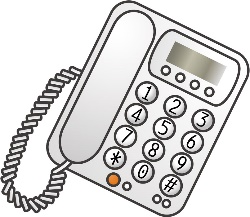 登録番号氏名対応時間対応窓口FAX番号8：30～17：00地域医療連携室0965-32-720717：00～8：30救急外来0965-34-2530